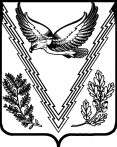 СОВЕТ  КУБАНСКОГО СЕЛЬСКОГО ПОСЕЛЕНИЯАПШЕРОНСКОГО РАЙОНАР Е Ш Е Н И Е 16.04.2015                                                                                    24Об утверждении Правил землепользования  и застройки   Кубанского сельского поселения Апшеронского района	В соответствии со статьей  32 Градостроительного кодекса Российской Федерации, а также с учетом результатов публичных слушаний, Совет Кубанского сельского поселения  Апшеронского района  р е ш и л:	1. Утвердить Правила землепользования и застройки Кубанского сельского поселения Апшеронского района  (прилагаются).	2. Администрации Кубанского сельского поселения Апшеронского района:  	1) обеспечить представление главе муниципального образования Апшеронский  район  в семидневный срок  копии Правил землепользования и застройки  Кубанского сельского поселения Апшеронского района на электронном и бумажном носителях для размещения в информационной системе обеспечения градостроительной деятельности;	2) обеспечить представление копии Правил землепользования и застройки  в двухнедельный срок на электронном носителе в департамент по архитектуре и градостроительству Краснодарского края;	3) опубликовать Правила землепользования и застройки Кубанского сельского поселения Апшеронского района в сети Интернет на официальном сайте  администрации  Кубанского сельского поселения и газете «Апшеронский рабочий»  3. Контроль за выполнением настоящего решения возложить на комиссию по контролю за исполнением принимаемых решений (Козырев)  	4. Решение вступает в силу со дня его  опубликования.Глава Кубанского сельского поселенияАпшеронского района                                                                          И.М.Триполец   Председатель Совета Кубанского сельского поселенияАпшеронского района                                                                               А.И.Ковтун                                                                      